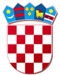 REPUBLIKA HRVATSKAVARAŽDINSKA ŽUPANIJAOSNOVNA ŠKOLA VELIKI BUKOVECŠKOLSKI ODBOR KLASA: 003-06/20-01/1URBROJ: 2186-140-07-20-7Veliki Bukovec, 31. siječnja 2020.svim članovima ŠOP O Z I V37. sjednica Školskog odbora održat će se u četvrtak, 6.2.2020. godine s početkom u 16:30 sati u prostorijama škole.DNEVNI RED:Verifikacija Zapisnika s prethodne sjedniceDonošenje Odluke o usvajanju godišnjeg Financijskog izvješća za 2019. godinuDonošenje Odluke o raspisivanju natječaja za ravnatelja/icu školeOstalo                                                                                     Predsjednica Školskog odbora:                                                                                                        Verica Šehić